Внеклассное мероприятие по информатике для учащихся 2 класса:Путешествие в страну "Информатика"Цель: вызвать интерес детей к информатике, развивать творческие способности, логическое мышление, воспитывать любовь к информатике.

Формируемые универсальные учебные действия:
Регулятивные: владеют базовыми предметными и межпредметными понятиями, отражающие существенные связи и отношения между объектами и процессами.
Познавательные: извлекают информацию в разных формах (текст, иллюстрации и т. д.)
Коммуникативные: умеют слушать собеседника и вести диалог; признают возможность существования различных точек зрения и права каждого иметь свою; излагать свое мнение и аргументировать свою тоску зрения и оценку событий.
Планируемые результаты образования:
Предметные: применяют на практике знания, полученные на уроках.
Личностные: осознают важность исполнения роли хорошего ученика, необходимость учебы и познание нового.

Форма работы: фронтальная, коллективная, индивидуальная.
Оборудование: проектор, презентация, раздаточный материал, задания на компьютере.Ход мероприятия1. ОткрытиеВнимание! Внимание! Внимание!Приглашаем всех мальчишек и девчонок отправиться вместе с нами в веселую страну "Информатика". Не забудьте взять с собой быстроту мысли, находчивость, смекалку, сообразительность.Тем, кто учит информатику,Тем, кто учит информатике,Тем, кто любит информатику,Тем, кто еще не знает,Что может любить информатику,Посвящается наше путешествие.Приветствие команд (название команд, капитан).Сейчас мы с вами разделимся на две команды.Придумайте в течение 30 секунд название команды. Жюри будут наши учителя!Уважаемые жюри, запишите названия команд.Конкурс "Получение информации. Веселая азбука "Каждой команде выдается лист, на котором нужно написать как можно больше слов, связанных с информатикой.Затем как только время закончилось, лист отдается жюри.Конкурс "Конструирование”. (на доске)Представьте, что вы теперь конструкторы и вам необходимо «собрать» рисунок, перетаскивая его части на свои места.Побеждает тот, кто быстрее соберёт рисунок и правильно!!!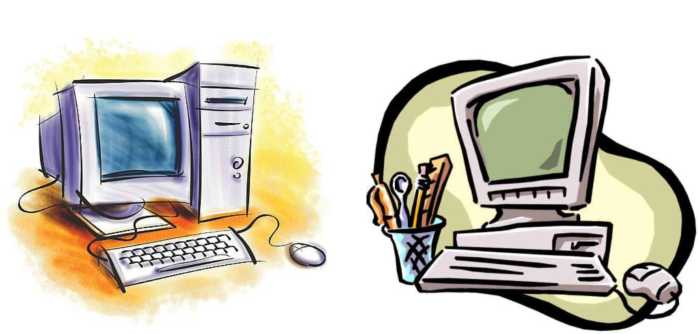 Конкурс «Запоминалка».Я показываю вам картинки в течение 30 секунд, вы их рассматриваете, а потом по памяти должны записать словами этих предметов. Победит тот, кто больше вспомнит предметов и запишет их.Конкурс «Закончи стихотворение».Командам по очереди читаются стихотворения, которые они должны закончить. За правильный ответ команда получает 1 балл.Скромный серый колобок,Длинный тонкий проводок,Ну а на коробке - Две или три кнопки.В зоопарке есть зайчишка,У компьютера есть ... М Ы Ш К А.А теперь, друзья, загадка!Что такое: рукоятка,Кнопки две, курок и хвостик?Ну конечно, это ...ДЖОЙСТИККомпьютер будет молчалив,Коль нет с ним рядом дев таких.А если есть, он говорит,Поет, играет и пищит.Стоят над ним в сторонкеБлизняшки две … КОЛОНКИСловно смелый капитан!А на нем - горит экран.Яркой радугой он дышит,И на нем компьютер пишет И рисует без запинки Всевозможные картинки.Наверху машины всей Размещается ... Д И С П Л Е Й.По клавишам прыг да скок - Бе-ре-ги но-го-ток!Раз-два и готово - Отстукали слово!Вот где пальцам физкультура- Это вот - ... К Л А В И А Т У Р А. Для чего же этот ящик?Он в себя бумагу тащит И сейчас же буквы, точки, Запятые - строчка к строчке – Напечатает картинку Ловкий мастер Струйный ... П Р И Н Т Е Р.Конкурс капитанов «Коварная почта».Сейчас я раздам капитанам каждой команды по конверту. В каждом есть задание, кто быстро и правильно его выполнит, та команда и победит!Как только выполните задание, свои конверты отдаете жюри.Перед вами фигура, составленная из 17 спичек. Вы видите в ней 6 одинаковых квадратов. Задача состоит в следующем: нужно убрать 5 спичек, не перекладывая остальных, так, чтобы осталось всего 3 квадрата. В решетке из спичек нужно так убрать 4 спички, не трогая остальных, чтобы осталось 5 квадратов. 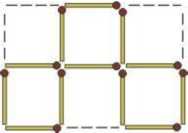 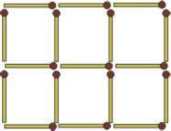 Ответ:Ответ: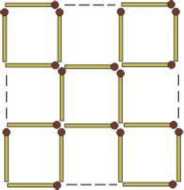 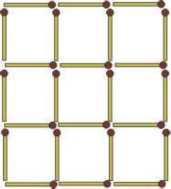 12.Подведение итогов.Жюри подсчитывает количество баллов. Включается музыкальная пауза.Награждение команд грамотами.Жюри на грамотах подписывают 1 или 2 место!